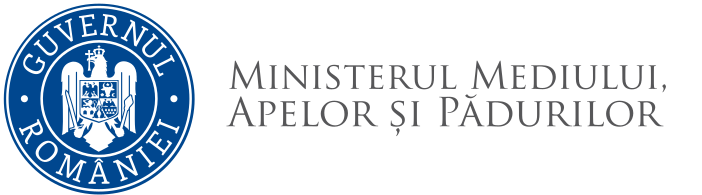 REZULTATULprobei suplimentare de testare acompetențelor lingvistice de comunicare în limba engleză – nivel mediu la concursul de recrutare organizat pentru ocuparea funcției publice de execuție vacantă de  consilier, clasa I, grad profesional asistent (ID 544226) la Serviciul Evaluare Impact din cadrul Direcției Generale Evaluare Impact, Controlul Poluării și Schimbări Climatice - 05.01.2023-proba scrisă04.01.2023       Având în vedere prevederile procedurii de organizare și desfășurare a probei suplimentare de testare a competențelor lingvistice de comunicare în limba engleză în cadrul concursurilor organizate de către minister, expertul nominalizat prin ordinul ministrului mediului, apelor și pădurilor  nr. 3090/2022	comunică următorul rezultat al probei suplimentare:Afișat astăzi, 04.01.2023 la ora 14:00 la sediul Ministerului Mediului, Apelor și Pădurilor din  Bld. Libertății nr.12.Secretar,Nr.crt.Nr dosarRezultatul probei suplimentare1.DGRUJRP/73590/12.12.2022ADMINS